Government of Russian FederationFederal State Autonomous Educational Institution of High Education«National Research University Higher School of Economics»National Research University Higher School of Economics Faculty of Computer ScienceSyllabus for the course«Machine Learning and Data Mining»(Машинное обучение и майнинг данных)01.04.02 «Applied Mathematics and Informatics»,«Data Science» Master programAuthors:Dmitry I. Ignatov, Candidate of sciences (Ph.D), associate professor, dignatov@hse.ruApproved by: Head of Data Analysis and Artificial Intelligence Department, Sergey O. KuznetsovRecommended by:Moscow, 2018TeachersAuthor, lecturer: Dmitry Ignatov, National Research University Higher School of Economics, Department of Data Analysis and Artificial Intelligence, associate professorScope of UseThe present program establishes minimum demands of students’ knowledge and skills, and determines content of the course.The present syllabus is aimed at department teaching the course, their teaching assistants, and students of the Master of Science program 010402.68 «Data Sciences»,This syllabus meets the standards required by:Educational standards of National Research University Higher School of Economics;Educational program «Data Sciences» of Federal Master’s Degree Program 010402.68«Applied Mathematics and Informatics», 2014;University curriculum of the Master’s program in «Data Sciences» for 2014.SummaryThe course “Machine Learning and Data Mining” introduces students to new and actively evolving interdisciplinary field of modern data analysis. Started as a branch of Artificial Intelligence, it attracted attention of physicists, computer scientists, economists, computational biologists, linguists and others and become a truly interdisciplinary field of study. In spite of the variety of data sources that could be analyzed, objects and attributes that from a particular dataset poses common statistical and structural properties. The interplay between known data and unknown ones give rise to complex pattern structures and machine learning methods that are the focus of the study. In the course we will consider methods of Machine Learning and Data Mining. Special attention will be given to the hands-on practical analysis of the real world datasets using available software tools and modern programming languages and libraries.Learning ObjectivesLearning objectives of the course “Machine Learning and Data Mining” (MLDM) are to familiarize students with a new rapidly evolving filed of machine learning and mining, and provide practical knowledge experience in analysis of real world data.Learning outcomesAfter completing the study of the discipline “Machine Learning and Data Mining”, the student should:Know basic notions and terminology used in MLDMUnderstand fundamental principles of modern data analysisLearn to develop mathematical models of MLDMBe capable of analyzing real world dataAfter completing the study of the discipline “Machine Learning and Data Mining” the student should have the following competences: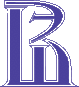 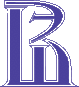 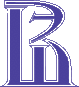 Place of the discipline in the Master’s program structureThe course “Machine Learning and Data Mining” is a course taught in the first year of the Master’s program 010402.68 “Data Sciences” and is a base course for specialization “Intelligent Systems and Structural Analysis”PrerequisitesThe course is based on knowledge and understanding ofDiscrete mathematicsAlgorithms and data structuresLinear algebraTheory of probability and statistical analysisBasics of optimizationIt also requires some programming experience in one of the languages:PythonMatlab (Octave)ScheduleOne pair consists of 1 academic hour for lecture and 1 academic hour for classes after lecture.Requirements and GradingAssessmentThe assessment consists of classwork and homework, assigned after key lectures, and data science project. Students have to demonstrate their knowledge in each lecture topic concerning both theoretical facts, and practical tasks’ solving. All the tasks are connected through the discipline and have increasing complexity. The project should include a data science study of one of the recently published datasets (e.g., at Kaggle platform or Recommender Systems challenges) or known benchmarks in machine learning community (UCI Machine learning repository, OpenML etc.) provided sufficiently large size (more 1000 objects) and complexity (presence of missing data, large number of classes, graph data examples etc.). The finished project should result in a report (PDF, docx or Ipython notebook) with the data description, problem statement, study methodology, experimental results and conclusions as well as ideas on further improvements. Final assessment is the final exam. Students have to demonstrate knowledge of theory facts, but the most of tasks would evaluate their ability to solve practical examples, present straight operation, and recognition skills to solve them. The grade formula:The final exam consists of oral project defense and one theoretical of practical questions.Final course mark is obtained from the following formula:Оfinal = 0,8*Оcumulative+0,2*Оexam.Оcumulative=0,5 Ohomework+0,5 OprojectThe active work in class can be taken into account as +1 to the final course mark or the cumulative mark. The grades are rounded in favor of examiner/lecturer with respect to regularity of class and home works. All grades, having a fractional part greater than 0.5, are rounded up.Table of Grade AccordanceCourse DescriptionThe following list describes main topics covered by the course with lecture order.Topic 1. Introduction to Machine Learning and Data MiningContent:  Introduction  to  modern  data  analysis. Machine  Learning.  Data  Mining  and Knowledge Discovery in Data Bases. Course structure. Basic tasks and examples.Topic 2. Clustering and its basic techniques.Content: The task of clusterization. K-means and its modifications (k-medoids and fuzzy c- means clustering). Density-based methods: DB-scan and Mean Shift. Hierarchical clustering. Criteria of quality.Topic 3. Classification and its basic techniques.Content: The task of classification. 1-Rules. K-Nearest Neighbours approach. Naïve Bayes. Decision Trees. Logistic Regression. Quality assessment: precision, recall, F-measure, loss-function, confusion-matrix, cross- validation and learning curves (ROC, lift etc.). Multi-class and multi-label classification.Topic 4. Frequent Itemset Mining and Association Rules.Content: Frequent itemsets. Apriori and FP-growth algorithms. Association rules. Interestingness measures: support and confidence. Closed itemsets. Connection with Lattice Theory and Formal Concept Analysis. Applications.Topic 5. Feature Selection and Dimensionality Reduction. Outlier detection.Content: Feature selection versus feature extraction and generation. Singular Value Decomposition, Latent Semantic Analysis and Principal Component Analysis. Boolean Matrix Factorization. Outlier and novelty detection techniques. Topic 6. Recommender Systems and AlgorithmsContent: Collaborative filtering. User-based and item-based methods. Slope one. Association rules based and bicluster-based techniques. Quality assessment: MAE, precision and recall. SVD-based approaches: pureSVD, SVD++ and time-SVD. Factorization machines.Topic 7. Ensemble Clustering and Classification.Content: Ensemble methods of clusterization for k-means partitions’ aggregation. Ensemble methods of classification: Bagging, Boosting, and Random Forest.Topic 8. Multimodal relational clusteringContent:Biclustering. Spectral co-clustering. Triclustering. Two-mode networks. Folksonomies andresource-sharing systems. Multimodal approaches. Applications: Community detection in Socail Network Analysis and gene expression analysis. Topic 9. Artificial Neural Methods and Stochastic Optimization. Elements of Statistical Learning.Content: Artificial Neural Networks. Basic ideas of Deep Learning. (Stochastic) gradient descent. Statistical (Bayesian) view on Machine learning.Topic 10. Machine Learning Tools and Big Data.Content:Orange, Weka, and Scikit-learn. Machine Learning for Big Data: Apache Spark.Term Educational TechnologyThe following educational technologies are used in the study process:discussion and analysis of the results of the home task in the group;individual education methods, which depend on the progress of each student;group projects on analysis of real dataelements of blended learning.Recommendations for course lecturerCourse lecturer is advised to use interactive learning methods, which allow participation of the majority of students, such as slide presentations, combined with writing materials on board, and MLDM software tools for demonstration and practicing purposes. The course is intended to be introductory, that is rather broad in nature, but it is normal to differentiate tasks and projects in a group if necessary, and direct fast or more dedicated learners to solve more complicated tasks. The final group project and computational homework tasks are inevitable constituents of the course.Recommendations for studentsLectures are combined with classes. Students are invited to ask questions and actively participate in-group discussions and projects. There will be special office hours for students, which would like to get more precise understanding of each topic. Teaching assistant will also help you. All tutors are ready to answer your questions online by official e-mails that you can find in the “contacts” section. Note that the final mark is a cumulative value of your term activity and final results.Sample final exam questionsFor the dataset given below recover unknown labels of objects by three different machine learning techniques (Decision Trees with Gini or Information Gain criterion, Naïve Bayes, 1-Rule).Gender Age Education Salary Grant credit? 1 M young higher high +F young special high +F middle higher moderate + 4 M old higher high +M young higher low -F middle high school moderate -F old special moderate -F young special high ?  F old higher moderate ?10 M middle special moderate ?For a given dataset and minimal values of support=1/3 and confidence=1/2 find a) all frequent itemsets and b) generate corresponding associations rules.For a given dataset obtain different partitions into clusters and compare the results (k- means, k-medoids, hierarchical clustering, spectral clustering) using one of the appropriate distancemeasures (Hamming, Euclid, or Manhattan distance). Usage of programming languages or machine learning software tools is allowed.Reading and MaterialsRequired ReadingMohammed J. Zaki and Wagner Meira, Jr., Data Mining and Analysis: Fundamental Concepts and Algorithms, Cambridge University Press, 2014Peter Flach Machine Learning: The Art and Science of Algorithms that Make Sense of Data, Cambridge University Press, 2012Recommended ReadingC.M. Bishop. Pattern Recognition and Machine Learning Springer (2006)http://research.microsoft.com/en-­‐us/um/people/cmbishop/PRML/index.htmD. Barber Bayesian Reasoning and Machine Learning, Cambridge University Press, 2012http://www-­‐stat.stanford.edu/~tibs/ElemStatLearn/J. Han, M. Kamber, J. Pei. Data Mining: Concepts and Techniques, Third Edition. — Morgan Kaufmann Publishers, 2012. — 703 p.T. Hastie, R.Tibshirani, J. Friedman. The Elements of Statistical Learning: Data Mining, Inference, and Prediction. Second Edition, Springer 2009T. Mitchel. Machine Learning, McGraw Hill, 1997. http://www.cs.cmu.edu/~tom/mlbook.htmlWitten, E. Frank, M. Hall. Data Mining: Practical Machine Learning Tools and Techniques, 2011, Morgan  Kaufmann  Publishers  http://www.cs.waikato.ac.nz/ml/weka/book.htmlSupplementary reading:B. G. Mirkin. Core Concepts in Data Analysis: Summarization, Correlation, Visualization, Springer, 2011, 388 p.B.G. Mirkin  Clustering: A Data Recovery Approach. CRC Press, 2012.List of review papersRakesh Agrawal, Ramakrishnan Srikant: Fast Algorithms for Mining Association Rules in Large Databases. VLDB 1994: 487-499Rakesh Agrawal, Maria Christoforaki, Sreenivas Gollapudi, Anitha Kannan,Krishnaram Kenthapadi, Adith Swaminathan: Mining Videos from the Web for Electronic Textbooks. ICFCA 2014: 219-234Inderjit S. Dhillon. 2001. Co-clustering documents and words using bipartite spectral graph partitioning. In Proceedings of the seventh ACM SIGKDD international conference on Knowledge discovery and data mining (KDD '01). ACM, New York, NY, USA, 269-274.Dmitry I. Ignatov, Sergei O. Kuznetsov, Jonas Poelmans: Concept-Based Biclustering for Internet Advertisement. ICDM Workshops 2012: 123-130Leonid Zhukov Spectral Clustering of Large Advertiser Datasets. Technical report.Overture R&D, 2003.Leandro Balby Marinho, Alexandros Nanopoulos, Lars Schmidt-Thieme, Robert Jäschke, Andreas Hotho, Gerd Stumme, Panagiotis Symeonidis: Social Tagging Recommender Systems. Recommender Systems Handbook 2011: 615-644Dmitry I. Ignatov, Sergei O. Kuznetsov, Jonas Poelmans, Leonid E. Zhukov: Cantriconcepts become triclusters? Int. J. General Systems 42(6): 572-593 (2013)Dmitry Gnatyshak, Dmitry I. Ignatov, Sergei O. Kuznetsov: From Triadic FCA toTriclustering: Experimental Comparison of Some Triclustering Algorithms. CLA 2013: 249-260Bing Liu, Lei Zhang: A Survey of Opinion Mining and Sentiment Analysis. Mining Text Data 2012: 415-463Charu C. Aggarwal, ChengXiang Zhai: A Survey of Text Classification Algorithms.Mining Text Data 2012: 163-222Bo Pang, Lillian Lee, Shivakumar Vaithyanathan: Thumbs up? Sentiment Classification using Machine Learning Techniques. CoRR cs.CL/0205070 (2002)Thorsten Joachims: Text Categorization with Suport Vector Machines: Learning with Many Relevant Features. ECML 1998: 137-142Claudio Carpineto, Carla Michini, Raffaele Nicolussi: A Concept Lattice-Based Kernel for SVM Text Classification. ICFCA 2009:237-250Steven P. Crain, Ke Zhou, Shuang-Hong Yang, Hongyuan Zha: Dimensionality Reduction and Topic Modeling: From Latent Semantic Indexing to Latent DirichletAllocation and Beyond. Mining Text Data 2012:129-161David M. Blei, K. Franks, Michael I. Jordan, I. Saira Mian: Statistical modeling ofbiomedical corpora: mining the Caenorhabditis Genetic Center Bibliography for genes related to life span. BMC Bioinformatics 7: 250 (2006)David M. Blei, Andrew Y. Ng, Michael I. Jordan: Latent Dirichlet Allocation.Journal of Machine Learning Research 3: 993-1022 (2003)David M. Blei: Probabilistic topic models. Commun. ACM 55(4): 77-84 (2012)Thomas Hofmann: Probabilistic Latent Semantic Analysis. UAI 1999:289-296Thomas Hofmann: Unsupervised Learning by Probabilistic Latent Semantic Analysis. Machine Learning (ML) 42(1/2):177-196 (2001)Deerwester S, Dumains ST, Furnas G, Landauer TK, Harshman R. Indexing by latent semantic analysis. J Am Soc Inf Sci 1990, 41:391–407.Nicholas E. Evangelopoulos. Latent semantic analysis WIREs Cogn Sci 2013, 4:683–692Course telemaintenanceAll material of the discipline are posted in informational educational site at NRU HSE portal http://wiki.cs.hse.ru/. Students are provided with links to research papers, electronic books, data and software.EquipmentThe course requires a laptop, projector, and acoustic systems.It also requires opportunity to install programming software, such asPython (recommended)Matlab (Octave) – optionalOrange (recommended), Weka, Scikit-learn (recommended), SPMF (recommended) or their analogs on student personal computers.Lecture materials, course structure and syllabus are prepared by Dmitry Ignatov.CompetenceCodeCode (UC)Descriptors  (indicators of achievement of the result)Educative forms and methods aimed at generation and development of the competenceThe  ability  to  reflectdeveloped  methods  of activity.SC-1SC-М1The student is able toreflect developed mathematical methods for machine learning and data mining (data sciences)Lectures	andtutorials,	group discussions, presentations, paper reviews.The ability to propose amodel to invent  and test methods and tools of professional activitySC-2SC-М2The student is able toimprove and develop research methods as applicable to machine learning and data mining (data sciences)Classes,	homeworks.Capability                  ofdevelopment of new research methods, change of scientific and industrial profile of self-activitiesSC-3SC-М3The    student    obtainsnecessary  knowledge in machine learning and data mining, which is sufficient to develop new methodsHome	tasks,paper reviewsThe ability to describeproblems and situations of professional activity in	terms		of humanitarian,  economic	and	social sciences			to	solve problems  which  occur across		sciences,	in allied			professional fields.PC-5IC-M5.3_5.4_5.6_2.4.1The student is able todescribe  data  analysis problems  in  terms  of computational mathematics.Lectures	andtutorials,	group discussions, presentations, paper reviews.The  ability  to  detect, transmit common goalsin the professional and social activitiesPC- 8SPC-M3The student is able to identify	mathematicalaspects	in	machine learning		and	datamining  tasks,  evaluate correctness of the usedmethods,	and	their applicability	in	eachcurrent situationDiscussion of paper reviews;cross discipline lectures№TopicTotal hoursContact hoursContact hoursSelf-study№TopicTotal hoursLecturesSeminarsSelf-study1Introduction to Machine Learning and Data Mining1624102Clustering and its basic techniques.2244143Classification and its basic techniques.2354144Frequent Itemset Mining and AssociationRules.2344145Feature Selection and Dimensionality Reduction. Outlier detection.1422106Recommender Systems and Algorithms.1633107Ensemble Clustering and Classification.1422108Multimodal relational clustering.1523109Artificial Neural Methods and Stochastic Optimization. Elements of Statistical Learning.22441410Machine Learning Tools and Big Data.262420Total1913034126Type of gradingType of workCharacteristicsCharacteristicsCharacteristicsType of gradingType of work12Type of gradingHomework5Solving homework tasks and examples.Type of gradingSpecial homework–	research projects2Independent modeling and verification of research papers resultsType of gradingExam1Written examFinalTen-point Grading ScaleFive-point Grading Scale1 - very bad 2 – bad3 – no passUnsatisfactory - 2FAIL– pass– highly passSatisfactory – 3PASS– good– very goodGood – 4PASS8 – almost excellent 9 – excellent10 – perfectExcellent – 5PASS